Схема проезда ООО «Металлкомплект» г. Ижевск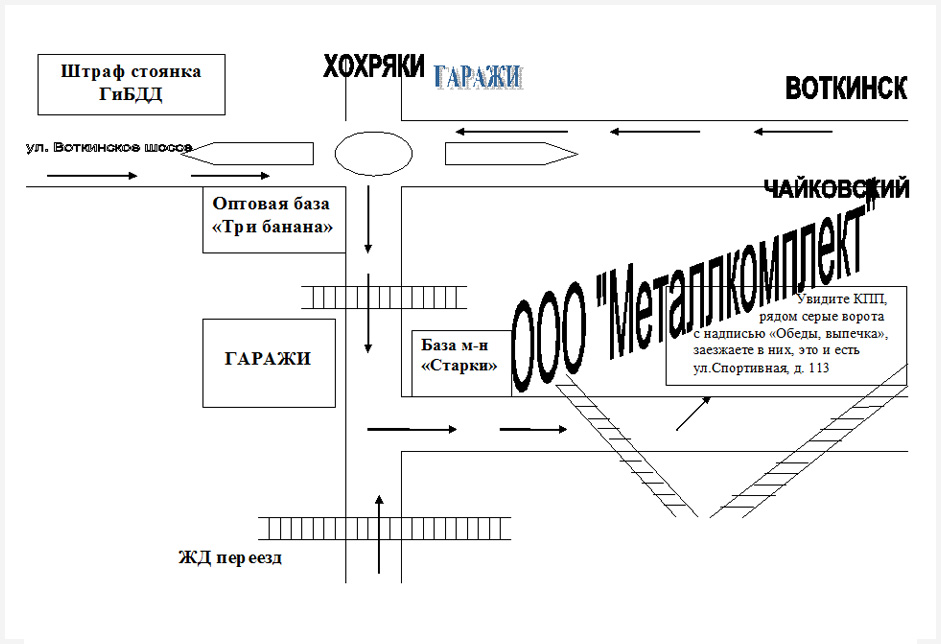 